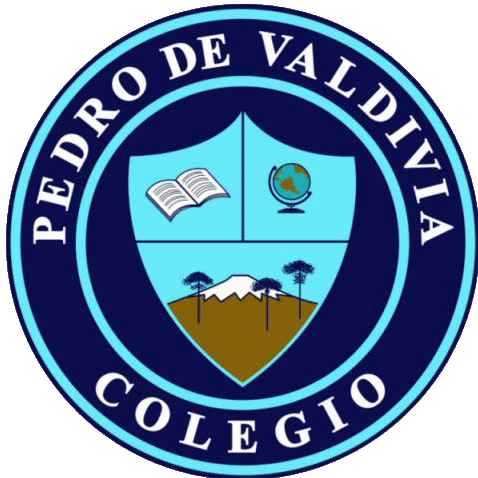 CRONOGRAMA DE ACTIVIDADESDPL Matemáticas 7°BásicoDOCENTE: Bárbara Ponce ArayaEducadora Diferencial: Macarena Guzmán CCURSO O NIVEL: 7° BásicoASIGNATURA: DPLSEMANA /FECHAOBJETIVO DE APRENDIZAJEACTIVIDADESADECUACIÓN  PROYECTO INTEGRACIÓNRECURSOFECHA ENTREGADel 25 al 29 de Mayo___________Retroalimentación de la guía “Cuadrado mágicos”.___________Guía “Cuadrados mágicos”___________Del 01 al 05 de JunioOA: Mostrar que comprenden la adición y la sustracción de números enteros. (Cuadrados mágicos)Realizan guía de acuerdo a las instrucciones de esta.Revisar:Adecuación de guía de aplicación Cuadrados mágicos N° 2.Video de apoyo explicativo cuadrados mágicos con números enteroshttps://www.youtube.com/watch?v=rGhcfKIey2oConsultas whatsapp de media PIE.Guía de aplicación “Cuadrados mágicos” N°2Cuaderno08-12 de JunioDel 08 al 12 de JunioIDEMDevolución de guía y retroalimentación de la guía de aplicación Cuadrados mágicos N° 2._____________________________________Guía de aplicación “Cuadrados mágicos” N°208-12 de JunioDel 15 al 19 de JunioOA: Mostrar que comprenden la adición y la sustracción de números enteros. (Pirámides matemáticas)Realizan guía de acuerdo a las instrucciones de esta.Revisar:Adecuación guía “Pirámides matemáticas” N° 3.Video de apoyo explicativo pirámides numéricas con números naturaleshttps://www.youtube.com/watch?v=1SwjMtCdkK0 Consultas whatsapp de media PIE.Guía “Pirámides matemáticas” N°3Cuaderno22-26 de JunioDel 22 al 26 de JunioIDEMDevolución de guía y retroalimentación de la guía “Pirámides matemáticas” N° 3.______________________________________Guía “Pirámides matemáticas”22-26 de Junio